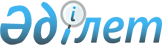 "Қазақстан Республикасы Әділет министрлігі қылмыстық-атқару жүйесі мекемелерінде ұсталатын адамдарға медициналық Жәрдемді жетілдіру жөніндегі шаралар туралы" Қазақстан Республикасы Әділет министрінің 2005 жылғы 8 сәуірдегі N 109 және Қазақстан Республикасы Денсаулық сақтау министрінің 2005 жылғы 13 сәуірдегі N 176 бірлескен бұйрығының күші жойылды деп тану туралыҚазақстан Республикасы Денсаулық сақтау министрінің 2011 жылғы 25 сәуірдегі N 224 және Қазақстан Республикасы Әділет министрінің 2011 жылғы 27 сәуірдегі N 162 Бірлескен бұйрығы

      Қазақстан Республикасының қолданыстағы заңнамасына сәйкес келтіру мақсатында, "Нормативтік құқықтық актілер туралы" Қазақстан Республикасы Заңының 27-бабын басшылыққа алып, БҰЙЫРАМЫЗ:



      1. "Қазақстан Республикасы Әділет министрлігі қылмыстық-атқару

жүйесі мекемелерінде ұсталатын адамдарға медициналық жәрдемді жетілдіру жөніндегі шаралар туралы" Қазақстан Республикасы Әділет министрінің 2005 жылғы 8 сәуірдегі № 109 және Қазақстан Республикасы Денсаулық сақтау министрінің 2005 жылғы 13 сәуірдегі № 176 бірлескен бұйрығының күші жойылды деп танылсын (нормативтік құқықтық актілерінің мемлекеттік тізілімінде № 3631 болып тіркелген).



      2. Осы бұйрық қол қойылған күнінен бастап қолданысқа енгізіледі.      Қазақстан Республикасының          Қазақстан Республикасының

      Денсаулық сақтау министрі          Әділет министрі

      С. Қайырбекова                     Р. Түсіпбеков
					© 2012. Қазақстан Республикасы Әділет министрлігінің «Қазақстан Республикасының Заңнама және құқықтық ақпарат институты» ШЖҚ РМК
				